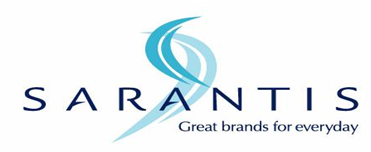 Η εταιρεία Γρ. Σαράντης Α.Β.Ε.Ε, μία από τις μεγαλύτερες εταιρείες στην Ελλάδα και στο εξωτερικό με ηγετικά προϊόντα στον χώρο του FMCG, όπως  SANITAS, NOXZEMA, BIOTEN, CARROTEN, LANES, AVA, STR8, ORZENE, TUBOFLO, WASH&GO, BIO-OIL, CLINEA, κ.α. στο πλαίσιο προγράμματος πρακτικής άσκησης, επιθυμεί να απασχολήσει στο τμήμα Group Packaging Development με έδρα τα Οινόφυτα:PACKAGING DEVELOPMENT INTERNΣας διακρίνει πάθος για την έρευνα και την καινοτομία; Επιθυμείτε να αποκομίσετε εμπειρία και να αναπτύξετε νέες ιδέες; Θα θέλατε να αποκομίσετε πρακτική εμπειρία έρευνας και ανάπτυξης προϊόντων προσωπικής και οικιακής φροντίδας; Αναζητούμε την επόμενη γενιά τεχνολόγων υλικών, χημικών μηχανικών, ή μηχανικών!Πιο συγκεκριμένα, θα ασχοληθείτε:Με τον σχεδιασμό, την ανάπτυξη και την εφαρμογή καινοτόμων υλικών συσκευασίας που θα χρησιμοποιηθούν σε σύγχρονες αυτοματοποιημένες γραμμές παραγωγής, ακολουθώντας  τις τελευταίες τάσεις της αγοράς για υλικά φιλικά προς το περιβάλλον.  Με την υποστήριξη και συμμετοχή στους εργαστηριακούς ελέγχους και μετρήσεις του τμήματος για όλες τις κατηγορίες της εταιρείαςΜε την συμμετοχή σε τεχνικές αξιολογήσεις και στην επίλυση ζητημάτων που αφορούν στο packagingΜε την εκμάθηση του προγράμματος παλετοποιήσεων και διαχείριση του εργαστηριακού εξοπλισμού Ενώ, θα συνεργαστείτε με ένα δυναμικό και δημιουργικό τμήμα υποστηριζόμενο από ένα πλούσιο οικοσύστημα εξωτερικών συνεργατών.Γνώσεις και ΔεξιότητεςΚαλή γνώση της Αγγλικής γλώσσας (γραπτά & προφορικά)Καλή γνώση Η/Υ (MS Office)Προγραμματισμός και οργάνωση ΟμαδικότηταΚίνητρο για συνεχή μάθηση και ανάπτυξηΗ εταιρεία προσφέρειΣυνεχή εκπαίδευσηΣύγχρονο, δυναμικό και ευχάριστο περιβάλλον εργασίαςΑπεριόριστη πρόσβαση στην πλατφόρμα LinkedIn learningΣας προσκαλούμε να γίνετε, μέλος του τμήματος Ανάπτυξης Υλικών Συσκευασίας, του Sarantis Group!Αν ενδιαφέρεστε να αξιοποιήσετε τα ταλέντα σας και να αναπτύξετε τις ικανότητές σας στον Όμιλό μας, μπορείτε να στείλετε το βιογραφικό σας, στο gr-humanresources@sarantisgroup.com, με κωδικό αναφοράς ΡD_01Για όλα τα βιογραφικά θα τηρηθεί απόλυτη εμπιστευτικότητα.Η εταιρεία θα επικοινωνήσει μόνο με όσους υποψήφιους πληρούν τα παραπάνω κριτήρια.